[Project title]Project Proposal and Work Plan WRITTEN BY	REVIEWED AND APPROVED BYName:	Name:Date:	Date:Project overview and goalsThe project is carried out at [company, department, …], …The purpose of this project is… /  this project consists on …The project main goals are:1.- …Project backgroundIn order to allow determining the originality and scope of the contributions made by the project author, a short statement describing the origin of the main ideas should be made:State if the project starts from the scratch or it is the continuation of a previous projectState if the project is independent or it is performed in the framework of the department or company research or development projectState if the main project initial ideas are provided by the author or by the supervisorWork PlanTasks and Milestones. Gantt DiagramDescribe the main envisaged tasks and milestones of the project providing their estimated periods of time and deadlines, respectively. If informative, include a Gantt diagram showing the dependencies among tasks.Note that one of the milestones has to be the delivering of a Project Critical Review; in this semester, due to April 30th 2021. In it, the project evolution is to be discussed and, if necessary, the work plan redefined.Meeting and communication planDescribe the meeting and communication plan established between you and your advisor(s) in order to developed the proposed project.Generic skillsThe following generic skills will be promoted and assessed during the development of the project. Note that an initial set of generic skills has been defined by your advisor when creating the project proposal. Check whether this initial proposal is still the most suitable one for the project and make, if necessary, the required changes both in this document and in the academic platform (Racó).Be aware that if you have some of the third level generic skills not scored yet with A or B, you can work them in your TFG in order to obtain your Bachelor degree with the set of generic skills completely acquired.#Generic SkillAssessedGS1Innovation and entrepreneurshipGS2Societal and environmental context GS3Oral and written communicationXGS4Teamwork GS5Survey of information resourcesGS6Autonomous learningGS7Communication in a foreign language GS8Gender perspective 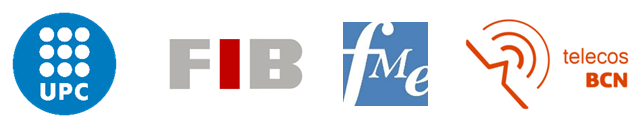 